MEMORANDUM  DEPARTMENT OF TRANSPORTATIONProject Development Branch, Standards and Specifications Unit(303)757-9474FAX (303)757-9820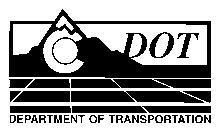 DATE:	May 16, 2013TO:	All Holders of Standard Special Provisions	FROM:	Larry Brinck, Standards and Specifications EngineerSUBJECT:	Revision of Section 601, Class H and HT Bridge Deck ConcreteThe attached document is a revised version of the standard special provision, Revision of Section 601, Class H and HT Bridge Deck Concrete.  This revised standard special provision is 4 pages long, and replaces the now obsolete standard special provision of the same title, dated December 29, 2011.Use of this standard special provision is mandatory in projects having Class H and HT Concrete advertised on or after June 13, 2013.   You may use it in projects advertised before this date.The modification contained in this revised standard special removes language regarding the maximum slump of the concrete.   The current language is contained in the standard special provision, Revision of Section 601, Concrete Slump Acceptance, dated July 29, 2011.Those of you who keep books of Standard Special Provisions should replace the now obsolete standard special provision with this revised version.  The CDOT Construction Specifications web site has been updated to reflect the issuance of this special provision.For your convenience, however, you will find this revised standard special provision and other special provisions that have been issued recently in one place on the web site: http://www.coloradodot.info/business/designsupport/construction-specifications/2011-Specs/recently-issued-special-provisionsIf you have any questions or comments, please contact this office.LB/msAttachmentsDistribution: Per distribution list